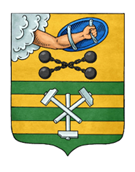 ПЕТРОЗАВОДСКИЙ ГОРОДСКОЙ СОВЕТ3 сессия 29 созываРЕШЕНИЕот 12 ноября 2021 г. № 29/3-17О депутатах Петрозаводского городского Совета,осуществляющих полномочия на постоянной основеНа основании статьи 40 Федерального закона от 06.10.2003 № 131-ФЗ «Об общих принципах организации местного самоуправления в Российской Федерации», статьи 16 Устава Петрозаводского городского округа Петрозаводский городской СоветРЕШИЛ:1. Депутат Петрозаводского городского Совета Ханцевич Александр Юрьевич осуществляет свои полномочия на постоянной основе.2. Признать утратившим силу Решение Петрозаводского городского Совета от 05.10.2016 № 28/01-06 «О депутатах Петрозаводского городского Совета, осуществляющих полномочия на постоянной основе».ПредседательПетрозаводского городского Совета                                                  Н.И. Дрейзис